Minutes agreed. 27th March 2023Signed: 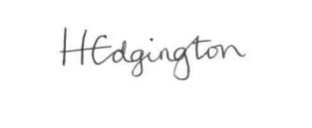 Diptford C of E Primary School Ethos Committee Minutes of Meeting held 20 February 2023In attendance Lucy Carrol (Chair for this meeting) Holly Edginton (AH)Nick ZieherDavid SayleSophie PritchardBecca Filtness Apologies: Janet Watts, James BellApprove Previous minutes Yes Matters arising from previous meetingPEGS Section on website still awaiting input (content/curation) from children – in progress. PEGS to have own section in Newsletter.Consider how parents can be invited to see CW within school setting, incl Easter Service, and ideally different parents or visitors to get a wide variety of feedback – SP to investigate how Landscove approach this. Music provision – Angela to re-commence recorder club at lunchtimes. Pupils who play an instrument to be invited to perform at Easter and Christmas services. ACTIONS:SIAMS School UpdateNB: This meeting was held after the SIAMS inspection but before the school had received the inspector’s report. Initial feedback from the inspector included: A strong sense of community was apparent in the school, there was a clear culture of aspiration and achievement, and a curiosity regarding faith. Mutual support and collaboration were evident. Current CW provision provided by school met children’s needs – praise for CW lead.Areas for development for the school included the development of planned opportunities for spirituality in the curriculum, Monitoring and evaluation needed to support and have impact  and PEGS to  be more involved in the delivery of Collective Worship Upon final SIAMS report, draw up action plan to address these areas. Ethos Committee development plansFollowing the SIAMS inspection the Ethos committee now has an opportunity to reflect and develop to better support the school’s vision and values.   Our challenge is common to other schools in the academy and we should seek advice on best practice. A suggested development was to instigate a 3 year plan where each term investigated a different strand through a deep dive – at the start of the term the Ethos Committee would agree how to measure activities, to provide evidence and report back to the committee at the second meeting of the term. The deep dive on each strand would involve identifying the impact and measuring the impact.LC provided a draft of a suggested framework for the termly deep dive.HE to liaise with Sharon Lord to discuss academy best practice, and invite her to attend next Ethos Mtg to input her view on the Committee’s development. New SIAMS frameworkA new SIAMS framework has been released which the Ethos Committee need to be award of.  It is available to view on the SIAMS website.  AH to set up meeting with Sharon Lord to get informed on new framework.Ethos Committee members to read new SIAMS framework 2023 and bring questions to next meetingAOBDate of next meeting27 Mar 23